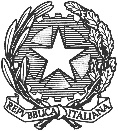 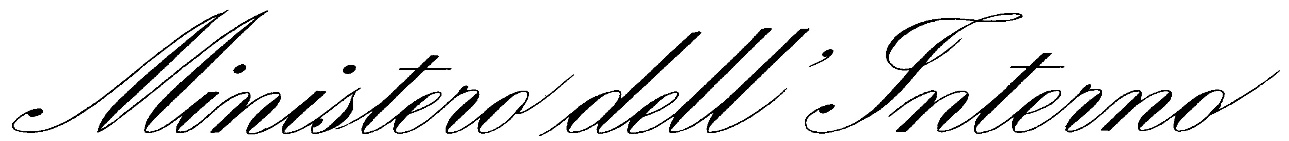 DIPARTIMENTO DELLA PUBBLICA SICUREZZADIREZIONE CENTRALE PER GLI AFFARI GENERALI E LE POLITICHE DEL PERSONALE DELLA POLIZIA DI STATOFONDO ASSISTENZA PER IL PERSONALE DELLA POLIZIA DI STATOCONTRIBUTI ASSISTENZIALI IN FAVORE  DEL PERSONALE DELLA POLIZIA DI STATO IN SERVIZIO, DI QUELLO CESSATO DAL SERVIZIO E DELLE LORO FAMIGLIE DECESSI IN SERVIZIOSOVVENZIONI STRAORDINARIEnumeroData mandatoimportomotivazione8/202207/03/2022euro 1.500,00decesso10/202202/03/2022euro 1.500,00decesso 13/202221/03/2022euro 1.500,00decesso 14/202215/03/2022euro 1.500,00decesso 15/202223/03/2022euro 1.500,00decesso 16/202221/03/2022euro 1.500,00decesso19/202228/0372022Euro 1.500,00decesson. deliberadataimportomotivazione4909/03/2022euro 2.000,00dispensa dal servizio5009/03/2022euro 2.000,00grave patologia 5118/03/2022euro 2.500,00ferimento conflitto a fuoco5218/03/2022euro 2.000,00dispensa dal servizio5318/03/2022euro 2.000,00dispensa dal servizio5418/03/2022euro 2.000,00grave patologia 5518/03/2022euro 2.000,00grave patologia 5625/03/2022euro 2.000,00dispensa dal servizio5725/03/2022euro 2.000,00dispensa dal servizio5825/03/2022euro 2.000,00grave patologia del coniuge5925/03/2022euro 2.000,00grave patologia 6025/03/2022euro 2.000,00dispensa dal servizio6125/03/2022euro 2.000,00grave patologia 6225/03/2022euro 2.000,00grave patologia 6325/03/2022euro 2.000,00grave patologia del figlio6425/03/2022euro 2.000,00grave patologia del figlio6525/03/2022euro 2.000,00grave patologia 6625/03/2022euro 1.000,00contingenti difficoltà6725/03/2022euro 2.000,00grave patologia del coniuge6825/03/2022euro 1.500,00lesioni in attività di servizio6925/03/2022euro 1.500,00lesioni in attività di servizio7025/03/2022euro 1.500,00grave patologia